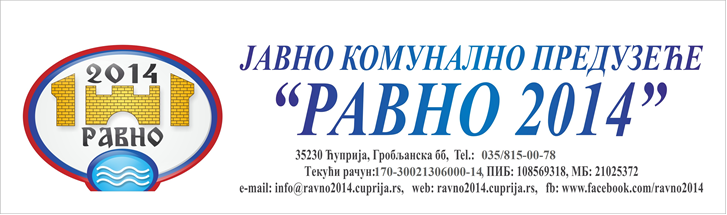 На основу члана 108. Закона о јавним набавкама („Сл.гласник РС“, број 124/12, 14/15 i 68/15), одредаба Правилника о ближем уређивању поступка јавне набавке број 7/1 од 21.06.2014. године и Извештаја о стручној оцени понуда број 3225 од 13.06.2018. године, доносимОДЛУКУо додели уговораУговор о јавној набавци услуге – Закуп машина, додељује се понуђачу за Партију 1 GREŠP GRADEX ул. Насеље Минел бр. 25, Ћуприја,  број понуде 3157 од 11.06.2018. године.додељује се понуђачу за Партију 5 TRANSKOP EXPORT IMPORT DOO ул. Шумадијска бб, Параћин,  број понуде 3149 од 11.06.2018. године.Образложење	Наручилац је дана 11.05.2018. године донео Одлуку о покретању поступка, бр. 2557 од 11.05.2018. године за јавну набавку услуга – Закуп машина.	У складу са одредбама Правилника о ближем уређивању поступка јавне набавке број 7/1 од 21.06.2014.године, за наведену јавну набавку, Наручилац је, упутио позив понуђачима за учествовање у поступку јавне набавке на Порталу јавних набавки, на интернет страници Наручиоца и у Службеном гласнику РС.До истека рока за подношење понуда на адресу Наручиоца за јавну набавку услуге – Закуп машина  пристигле су 2 (две) понуде.	Након спроведеног отварања понуда комисија  за јавну набавку приступила је стручној оцени понуда и сачинила Извештај о истом.У извештају о стручној оцени понуда бр. 3225 од 13.06.2018. године, констатовано је следеће:Да је предмет јавне набавке поступак јавне набавке у отвореном поступку, набавка услуге – Закуп машина.Да је процењена вредност јавне набавке 15.790.000,00 динара без ПДВ-а односно по партијама:За Партију 1 – Закуп грађевинских машина процењена вредност је 7.000.000,00За Партију 2 – Закуп специјалних машина процењена вредност је 2.000.000,00За Партију 3 -  Закуп возила за рад на висини процењена вредност је 200.000,00За Партију 4 – Закуп машина за зимску службу процењена вредност је  490.000,00За Партију 5 – Закуп механизације за асфалтирање процењена вредност је  6.000.000,00За Партију 6 – Закуп машине за подбушивање процењена вредност је 100.000,00Да је у складу са одредбама Правилника о ближем уређивању поступка јавне набавке број 7/1 од 21.06.2014. године, позив за прикупљање понуда упућен на Порталу јавних набавки, на интернет страници Наручиоца и у Службеном гласнику РС.Да су на адресу наручиоца у року остављеном за достављање понуда за јавну набавку услуге – Закуп машина, благовремено пристигле 2 (две) понуде и то следећих понуђача:Закуп машина - Партија 1 – Закуп грађевинских машинаЗакуп машина - Партија 5 – Закуп механизације за асфалтирањеДа неблаговремених понуда није било.Да је критеријум за избор најповољније понуде најнижа понуђена ценаТабеларни приказ ранг листе понуђача који су конкурисали за јавну набавку:Закуп машина - Партија 1 – Закуп грађевинских машинаЗакуп машина - Партија 5 – Закуп механизације за асфалтирањеНа основу наведеног одговорно лице наручиоца, прихватило је извештај комисије  за јавне набавке, те је на основу члана 108. Закона о јавним набавкама и Правилника о ближем уређивању поступка јавне набавке број 7/1 од 21.06.2014. године, донело одлуку као у диспозитиву овог решења, којом се понуда заведена под бројевима              За Партију 1 - 3157 од 11.06.2018. године понуђа GREŠP GRADEX ул. Насеље Минел бр. 25, ЋупријаЗа Партију 5 – 3149 од 11.06.2018. године понуђача TRANSKOP EXPORT IMPORT DOO ул.Шумадијска бб, Параћин,     Бирају као најповољније.Изабрани понуђачи за Партију 1,5 извршавају набавку самостално.                                   ДиректорЈКП „Равно 2014“ Ћуприја                                                                                                                    ____________________________Дејан Ристић, дипл.инж.ел.Доставити:Понуђачима Служби за ЈНБрој под којим је понуда заведенаНазив понуђача Датум пријемаСат 3157GREŠP GRADEXЋуприја11.06.2018.11:55Број под којим је понуда заведенаНазив понуђача Датум пријемаСат 3149TRANSKOP EXPORT IMPORT DOOПараћин11.06.2018.09:30Предмет јавне набавкеРедни бројНазив и седиште понуђачаЦена без ПДВ-аЦена са ПДВ-омЗакуп машина1.GREŠP GRADEXЋуприја6.570.000,007.884.000,00Предмет јавне набавкеРедни бројНазив и седиште понуђачаЦена без ПДВ-аЦена са ПДВ-омЗакупмашина1.TRANSKOP EXPORT IMPORT DOOПараћин5.987.500,007.185.000,00